T.C. 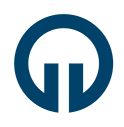 KARADENİZ TEKNİK ÜNİVERSİTESİSAĞLIK BİLİMLERİ ENSTİTÜSÜ MÜDÜRLÜĞÜKAYIT DONDURMA DİLEKÇESİT.C. KARADENİZ TEKNİK ÜNİVERSİTESİSAĞLIK BİLİMLERİ ENSTİTÜSÜ MÜDÜRLÜĞÜKAYIT DONDURMA DİLEKÇESİT.C. KARADENİZ TEKNİK ÜNİVERSİTESİSAĞLIK BİLİMLERİ ENSTİTÜSÜ MÜDÜRLÜĞÜKAYIT DONDURMA DİLEKÇESİÖğrencinin;Öğrencinin;Öğrencinin;Adı, Soyadı:Numarası:Anabilim Dalı:Programı  :  Yüksek Lisans        DoktoraProgramdaki Durumu:  Ders Aşamasında    Tez AşamasındaDanışmanı:      ANABİLİM DALI BAŞKANLIĞINA2022-2023 Eğitim-Öğretim Yılı Bahar Yarıyılı’nda 06 Şubat 2023 tarihinde meydana gelen Kahramanmaraş merkezli deprem nedeniyle kaydımın dondurularak eğitim-öğretim süreme 1 (bir) dönem eklenmesi talep ediyorum.Gereğini arz ederim.(Öğrencinin Adı, Soyadı / İmza)      ANABİLİM DALI BAŞKANLIĞINA2022-2023 Eğitim-Öğretim Yılı Bahar Yarıyılı’nda 06 Şubat 2023 tarihinde meydana gelen Kahramanmaraş merkezli deprem nedeniyle kaydımın dondurularak eğitim-öğretim süreme 1 (bir) dönem eklenmesi talep ediyorum.Gereğini arz ederim.(Öğrencinin Adı, Soyadı / İmza)      ANABİLİM DALI BAŞKANLIĞINA2022-2023 Eğitim-Öğretim Yılı Bahar Yarıyılı’nda 06 Şubat 2023 tarihinde meydana gelen Kahramanmaraş merkezli deprem nedeniyle kaydımın dondurularak eğitim-öğretim süreme 1 (bir) dönem eklenmesi talep ediyorum.Gereğini arz ederim.(Öğrencinin Adı, Soyadı / İmza)Sayı:      	   /    /     SAĞLIK BİLİMLERİ ENSTİTÜSÜ MÜDÜRLÜĞÜNEYukarıda programı, programdaki durumu ve kimlik bilgileri yazılı olan Anabilim Dalımız öğrencisinin 06 Şubat 2023 tarihinde meydana gelen Kahramanmaraş merkezli deprem nedeniyle kaydını 1 (bir) dönem dondurma talep dilekçesi yukarıda sunulmuştur. Bilgilerinize ve gereğini arz ederim.      Anabilim Dalı Başkanı(Ünvanı, Adı ve Soyadı / İmza)Dayanak: T.C. Yükseköğretim Kurulu Başkanlığı’nın 17.02.2023 tarihli basın açıklaması.Sayı:      	   /    /     SAĞLIK BİLİMLERİ ENSTİTÜSÜ MÜDÜRLÜĞÜNEYukarıda programı, programdaki durumu ve kimlik bilgileri yazılı olan Anabilim Dalımız öğrencisinin 06 Şubat 2023 tarihinde meydana gelen Kahramanmaraş merkezli deprem nedeniyle kaydını 1 (bir) dönem dondurma talep dilekçesi yukarıda sunulmuştur. Bilgilerinize ve gereğini arz ederim.      Anabilim Dalı Başkanı(Ünvanı, Adı ve Soyadı / İmza)Dayanak: T.C. Yükseköğretim Kurulu Başkanlığı’nın 17.02.2023 tarihli basın açıklaması.Sayı:      	   /    /     SAĞLIK BİLİMLERİ ENSTİTÜSÜ MÜDÜRLÜĞÜNEYukarıda programı, programdaki durumu ve kimlik bilgileri yazılı olan Anabilim Dalımız öğrencisinin 06 Şubat 2023 tarihinde meydana gelen Kahramanmaraş merkezli deprem nedeniyle kaydını 1 (bir) dönem dondurma talep dilekçesi yukarıda sunulmuştur. Bilgilerinize ve gereğini arz ederim.      Anabilim Dalı Başkanı(Ünvanı, Adı ve Soyadı / İmza)Dayanak: T.C. Yükseköğretim Kurulu Başkanlığı’nın 17.02.2023 tarihli basın açıklaması.